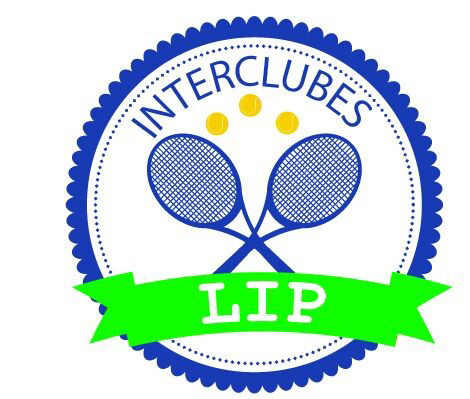 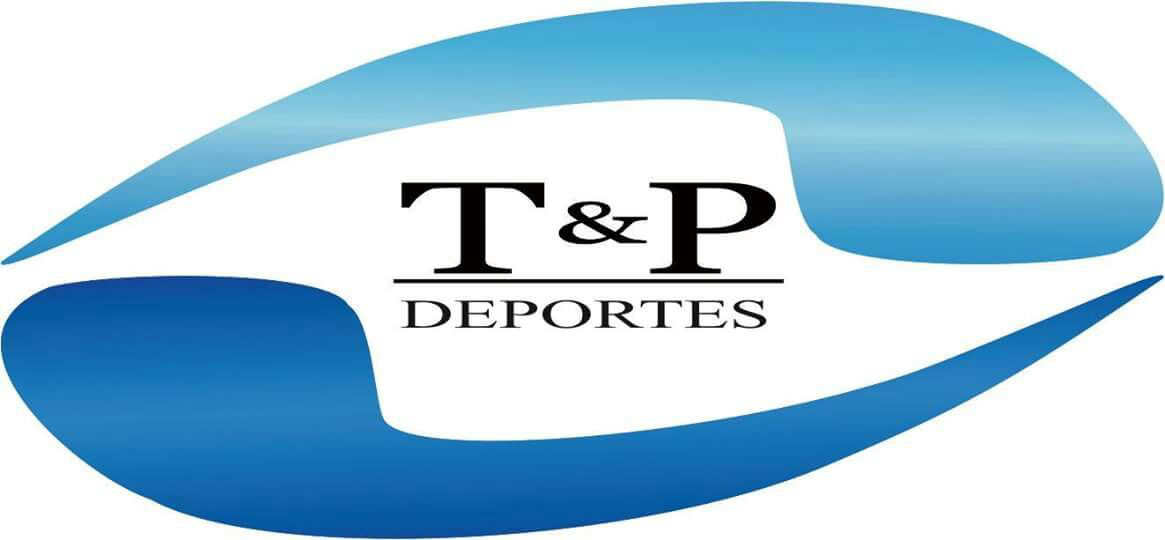 LIGA INTERCLUBES PRIVADOSLISTA DE BUENA FE – APERTURA 2023CLUB:  Caza y Pesca                              CATEGORIA: Segunda Damas CAPITÁN DEL EQUIPO: Carolina Mammato   TEL. CELULAR: 11 6016 4312POSICIONNOMBREAPELLIDO1SoledadBaya2IvanaGonzalez3BrendaMelosi4SofiaPueta5FlorenciaBaya6PaolaFrisciotti7CarolinaMammato8AdrianaGonzalez Blanco9MarinaMiño10RominaValente11GuadalupeIbarra12VanesaOlguin13Natalia Perez14AdrianaMiranda151617181920